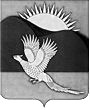 АДМИНИСТРАЦИЯПАРТИЗАНСКОГО МУНИЦИПАЛЬНОГО РАЙОНАПРИМОРСКОГО КРАЯПОСТАНОВЛЕНИЕГлава Партизанскогомуниципального района						       К.К.Щербаков15.05.2015         село Владимиро-Александровское                                № 359О внесении изменения в постановление администрацииПартизанского муниципального района от 13.05.2015 № 337Руководствуясь статьями 28, 31 Устава Партизанского муниципального района, администрация Партизанского муниципального районаПОСТАНОВЛЯЕТ:1. Внести изменение в постановление администрации Партизанского муниципального района от 13.05.2015 № 337 «Об утверждении Методики определения размера платы за пользование жилым помещением (платы                  за наем) муниципального жилого фонда Партизанского муниципального района», дополнив пункт 2 словами « и распространяет свое действие                      на правоотношения, возникшие с 01.04.2015.».2. Общему отделу администрации Партизанского муниципального района (Кожухарова) направить настоящее постановление для опубликования в газете «Золотая Долина» и размещения на официальном сайте администрации Партизанского муниципального района                                в информационно-телекоммуникационной сети «Интернет» в тематической рубрике «Муниципальные правовые акты».